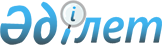 О переименовании составных частей села Новочеркасское Новочеркасского сельского округа Астраханского районаРешение акима Новочеркасского сельского округа Астраханского района Акмолинской области от 19 сентября 2022 года № 10. Зарегистрировано в Министерстве юстиции Республики Казахстан 22 сентября 2022 года № 29756
      В соотвествии с подпунктом 4) статьи 14 Закона Республики Казахстан "Об административно-территориальном устройстве Республики Казахстан", с учетом мнения населения села Новочеркасское Новочеркасского сельского округа и на основании заключения Акмолинской областной ономастической комиссии от 23 июня 2022 года РЕШИЛ:
      1. Переименовать следующие составные части села Новочеркасское Новочеркасского сельского округа Астраханского района:
      1) улицу Мира на улицу Бейбітшілік;
      2) улицу Победа на улицу Жеңіс;
      3) улицу Садовая на улицу Бақ;
      4) улицу Новый маслозавод на улицу Болашақ;
      5) улицу Набережная на улицу Жағалау;
      6) переулок Школьная на переулок Бірлік.
      2. Контроль за исполнением настоящего решения оставляю за собой.
      3. Настоящее решение вводится в действие по истечении десяти календарных дней после дня его первого официального опубликования.
					© 2012. РГП на ПХВ «Институт законодательства и правовой информации Республики Казахстан» Министерства юстиции Республики Казахстан
				
      Аким Новочеркасскогосельского округа

Ә.Орынбай
